УКАЗАНИЕ О внесении дополнений в Положение Приднестровского республиканского банка от 14 августа 2007 года N 80-П "Об обязательных резервах кредитных организаций" (Регистрационный N 4048 от 22 августа 2007 года) (САЗ 07-35) Утверждено Решение правленияПриднестровского республиканского банкаПротокол N 15 от 19 апреля 2019 годаЗарегистрировано Министерством юстиции Приднестровской Молдавской Республики Регистрационный N 8827 от 25 апреля 2019 года (САЗ 19-16)Настоящее Указание разработано в соответствии с Законом Приднестровской Молдавской Республики от 7 мая 2007 года N 212-З-IV "О центральном банке Приднестровской Молдавской Республики" (САЗ 07-20) (в действующей редакции), Законом Приднестровской Молдавской Республики от 1 декабря 1993 года "О банках и банковской деятельности в Приднестровской Молдавской Республике" (СЗМР 93-02) (в действующей редакции).1. Внести в Положение Приднестровского республиканского банка от 14 августа 2007 года N 80-П "Об обязательных резервах кредитных организаций" (Регистрационный       N 4048 от 22 августа 2007 года) (САЗ 07-35) с изменениями и дополнениями, внесенными указаниями Приднестровского республиканского банка от 24 сентября 2007 года N 259-У (Регистрационный N 4096 от 4 октября 2007 года) (САЗ 07-41); от 18 сентября 2008 года               N 294-У (Регистрационный N 4613 от 10 ноября 2008 года) (САЗ 08-45); от 31 октября            2008 года N 299-У (Регистрационный N 4617 от 13 ноября 2008 года) (САЗ 08-45);                от 26 декабря 2008 года N 309-У (Регистрационный N 4684 от 20 января 2009 года)           (САЗ 09-4); от 15 июня 2009 года N 332-У (Регистрационный N 4933 от 28 июля 2009 года) (САЗ 09-31); от 31 декабря 2009 года N 370-У (Регистрационный N 5152 от 19 февраля      2010 года) (САЗ 10-7); от 30 апреля 2010 года N 388-У (Регистрационный N 5277 от 4 июня 2010 года) (САЗ 10-22); от 12 октября 2010 года N 405-У (Регистрационный N 5427               от 29 октября 2010 года) (САЗ 10-43); от 3 марта 2011 года N 442-У (Регистрационный          N 5600 от 19 апреля 2011 года) (САЗ 11-16); от 4 июля 2012 года N 566-У (Регистрационный       N 6075 от 27 июля 2012 года) (САЗ 12-31); от 9 ноября 2012 года N 626-У (Регистрационный N 6236 от 14 декабря 2012 года) (САЗ 12-51); от 19 декабря 2012 года N 642-У (Регистрационный N 6310 от 12 февраля 2013 года) (САЗ 13-6); от 25 декабря 2013 года          N 745-У (Регистрационный N 6682 от 22 января 2014 года) (САЗ 14-4); от 21 августа          2014 года N 807-У (Регистрационный N 6904 от 19 сентября 2014 года) (САЗ 14-38);             от 17 ноября 2015 года N 878-У (Регистрационный N 7304 от 10 декабря 2015 года)           (САЗ 15-50); от 07 декабря 2018 года N 1128-У (Регистрационный N 8702 от 20 февраля         2019 года) (САЗ 19-7) (далее – Положение), следующие дополнения:а) пункт 14 Положения дополнить подпунктом в) следующего содержания:"в) в состав резервируемых обязательств не включаются учтенные на балансовом счете N 2654 обязательства кредитной организации по поставке иностранной валюты клиентам по операциям продажи иностранной валюты.";б) Таблицу N 1 Структуры форматного электронного документа отчета "Расшифровка отдельных балансовых счетов о ежедневных остатках средств юридических лиц, подлежащих включению в состав резервируемых обязательств" Приложения N 5 к Положению дополнить строкой 78 следующего содержания:" ".2. Настоящее Указание вступает в силу со дня, следующего за днем официального опубликования. г. Тирасполь 19 апреля 2019 годаN 1153-УБАНКА РЕПУБЛИКАНЭ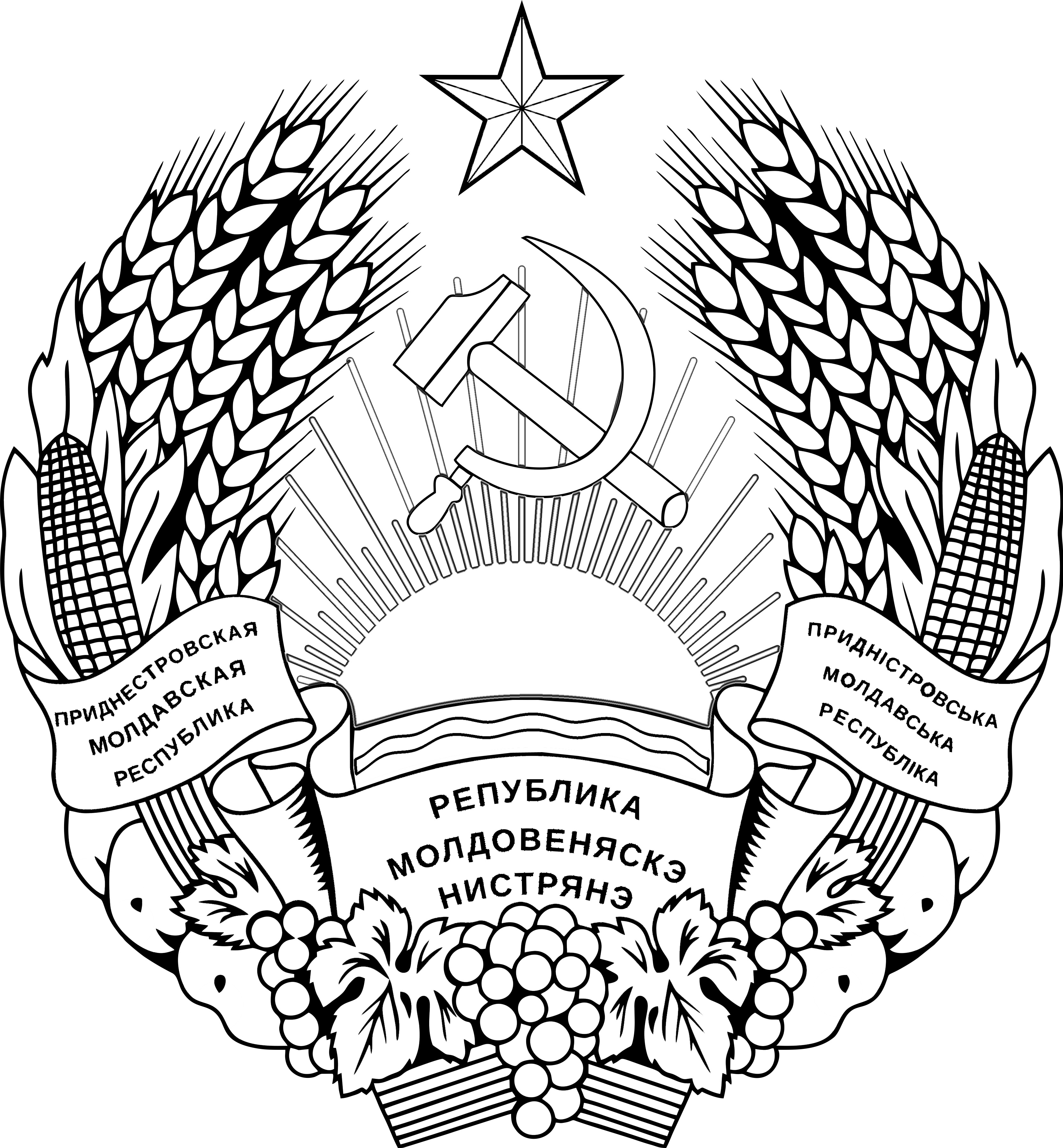 НИСТРЯНЭПРИДНIСТРОВСЬКИЙРЕСПУБЛIКАНСЬКИЙ БАНКПРИДНЕСТРОВСКИЙ РЕСПУБЛИКАНСКИЙБАНКПРИДНЕСТРОВСКИЙ РЕСПУБЛИКАНСКИЙБАНКПРИДНЕСТРОВСКИЙ РЕСПУБЛИКАНСКИЙБАНК778.22654в части обязательств кредитной организации по поставке иностранной валюты клиентам по операциям продажи иностранной валюты00200153Председатель банкаВ.С. Тидва